新 书 推 荐中文书名：《名人岛》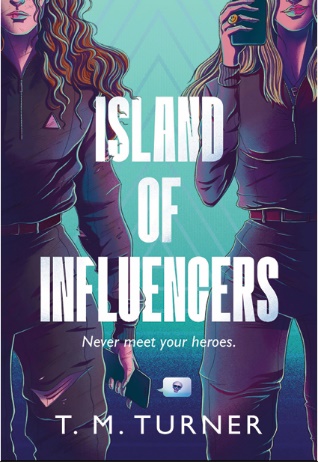 英文书名：ISLAND OF INFLUENCERS作    者：T. M. Turner出 版 社：Chicken House代理公司：Chicken House / ANA页    数：250页左右出版时间：2025年2月 代理地区：中国大陆、台湾审读资料：电子稿类    型：青春文学内容简介：	哈珀（Harper）想成为跟表姐贝莉（Bellee）一样的网络红人，为此她愿意做任何事。在一起明星绑架事件中， 贝莉成为了最新的受害者。哈珀发现了绑架是假的——“受害者们”被送到一个岛上参加全新的真人秀节目。节目把最有影响力的互联网名人们聚集在一起相互竞争。哈珀在最后时刻也加入了其中。伴随着观众对他们一举一动的注视和评判，名人们光鲜亮丽的外表开始分崩离析……销售亮点：Guppy公开投稿竞赛入围作者 T. M.特纳（T. M. Turner）令人兴奋的当代首秀。饥饿游戏的概念探索了网络文化和偶像崇拜的双面性。生动有趣、充满戏剧性、有时甚至带有暗黑元素，非常适合那些喜欢《黑镜》风格的读者。与青少年市场高度相关，无论喜欢或者讨厌他们，这些有影响力的人都站在年轻人互联网体验的最前沿。作者简介：T.M.特纳（T. M. Turner）在寒冷的英格兰北部出生和长大，喜欢浓酒和肉汁。在成长过程中，她努力寻找自己在世界上的归属，因此她发誓要创作故事，让那些无法融入的人最终能找到归属感。T.M.特纳没有写作时，喜欢在南部的海岸漫步。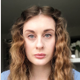 感谢您的阅读！请将反馈信息发至：版权负责人Email：Rights@nurnberg.com.cn 安德鲁·纳伯格联合国际有限公司北京代表处北京市海淀区中关村大街在地图中查看甲59号中国人民大学文化大厦1705室, 邮编：100872电话：010-82504106,   传真：010-82504200公司网址：http://www.nurnberg.com.cn 书目下载：http://www.nurnberg.com.cn/booklist_zh/list.aspx书讯浏览：http://www.nurnberg.com.cn/book/book.aspx视频推荐：http://www.nurnberg.com.cn/video/video.aspx豆瓣小站：http://site.douban.com/110577/新浪微博：安德鲁纳伯格公司的微博_微博 (weibo.com)微信订阅号：ANABJ2002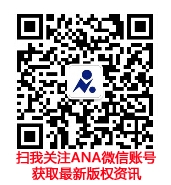 